Процедура закупки № 2024-1143447 Открытый конкурс Открытый конкурс Общая информация Общая информация Отрасль Металлы / металлоизделия > Металлоизделия - другое Краткое описание предмета закупки Трубопроводная арматура Сведения о заказчике, организаторе Сведения о заказчике, организаторе Закупка проводится организатором Полное наименование организатора, место нахождения организации, УНП Открытое акционерное общество "БелЭнергоСнабКомплект"
Республика Беларусь, г. Минск, 220030, ул. К. Маркса, 14А/2
100104659 Фамилии, имена и отчества, номера телефонов работников организатора Маруга Дмитрий Владимирович 
+375172182479 
+375173654040 
info@besk.by Размер оплаты услуг организатора - Полное наименование заказчика, место нахождения организации, УНП РУП "Брестэнерго" г. Брест, ул. Воровского, 13/1 УНП: 200050653 Фамилии, имена и отчества, номера телефонов работников заказчика Лысенко Павел Викторович, тел. (+375 162) 271225. Основная информация по процедуре закупки Основная информация по процедуре закупки Дата размещения приглашения 24.04.2024 Дата и время окончания приема предложений 06.05.2024 14:00 Общая ориентировочная стоимость закупки 750 129.22 BYN Требования к составу участников Участником процедуры закупки может быть любое юридическое или физическое лицо, в том числе индивидуальный предприниматель, независимо от организационно-правовой формы, формы собственности, места нахождения и места происхождения капитала, которое соответствует требованиям, установленным в конкурсных документах. Квалификационные требования Иные сведения 2.3. Срок поставки: 
2.3.1. Ориентировочный необходимый срок поставки:
лоты №№ 11(14), 13(16), 17(20) в течение 30 календарных дней с даты заключения договора;
лоты №№ 1(1), 3(5), 16(19) в течение 60 календарных дней с даты заключения договора;
лоты №№ 10(13), 12(15) в течение 90 календарных дней с даты заключения договора;
лоты №№ 2(4), 4(7), 5(8), 6(9), 7(10), 8(11), 9(12), 14(17), 15(18) в течение 120 календарных дней с даты заключения договора;
иной срок - по согласованию с Заказчиком;
2.3.2. С правом досрочной поставки по согласованию с Заказчиком. Сроки, место и порядок предоставления конкурсных документов Конкурсные документы размещаются в открытом доступе в ИС "Тендеры" одновременно с приглашением в разделе "Документы" Место и порядок представления конкурсных предложений 220030, г.Минск, ул.К.Маркса, д. 14А/2 
Конечный срок подачи: 06.05.24 14.00
ОАО "Белэнергоснабкомплект", 220030, г.Минск, ул. К.Маркса, д.14А/2. Лоты Лоты Начало формыКонец формыНачало формыКонец формыКонкурсные документы Конкурсные документы 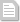 konkursnye-dokumenty(1713947156).pdf prilozhenie-1---tablica-tehnicheskih-dannyh-i-harakt-(1713947160).xls prilozhenie-2---prooekt-dogovora-postavki-s-reziden-(1713947163).doc prilozhenie-3---proekt-dogovora-postavki-s-nerezide-(1713947167).doc prilozhenie-4---kolichestvo-i-teh.harakteristiki-po-(1713947170).pdf prilozhenie-5---punkty-razgruzki(1713947174).pdf prilozhenie-6---polozhenie-o-provedenii-vhodnogo-kon-(1713947840).pdf prilozhenie-7---forma-predlozheniya(1713947843).doc prilozhenie-8---metodicheskie-rekomedacii(1713947847).pdf События в хронологическом порядке События в хронологическом порядке 24.04.2024 
11:37:46 Размещение приглашения к участию в процедуре закупки 